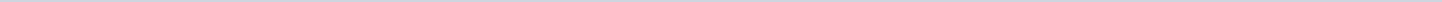 Index (2 onderwerpen)1 Aangenomen Motie CDA JessLokaal PvdA Seniorenpartij Stichting toeristisch investeringsfonds Schagen_D raad 11 juli 2023.pdf2 Aangenomen Motie Seniorenpartij VVD Schagerpas 19 dec 23Aangenomen Motie CDA JessLokaal PvdA Seniorenpartij Stichting toeristisch investeringsfonds Schagen_D raad 11 juli 2023.pdfAanvullende informatieMetadataDocumenten (2)Aangenomen Motie Seniorenpartij VVD Schagerpas 19 dec 23MetadataDocumenten (2)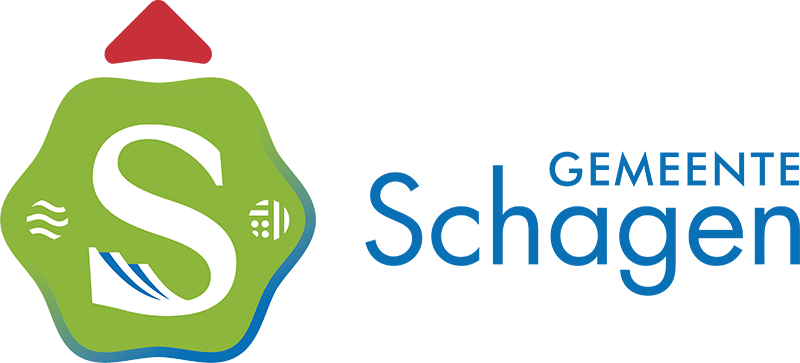 Gemeente SchagenAangemaakt op:Gemeente Schagen28-03-2024 19:34Moties en amendementenPeriode: 2024Status: Aangenomen - openstaandDatum afgedaan25-01-2024Laatst gewijzigd25-01-2024 15:38ZichtbaarheidOpenbaarStatusAangenomen - openstaand#Naam van documentPub. datumInfo1.Aangenomen Motie CDA JessLokaal PvdA Seniorenpartij Stichting toeristisch investeringsfonds Schagen_D raad 11 juli 202317-07-2023PDF,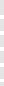 2,14 MB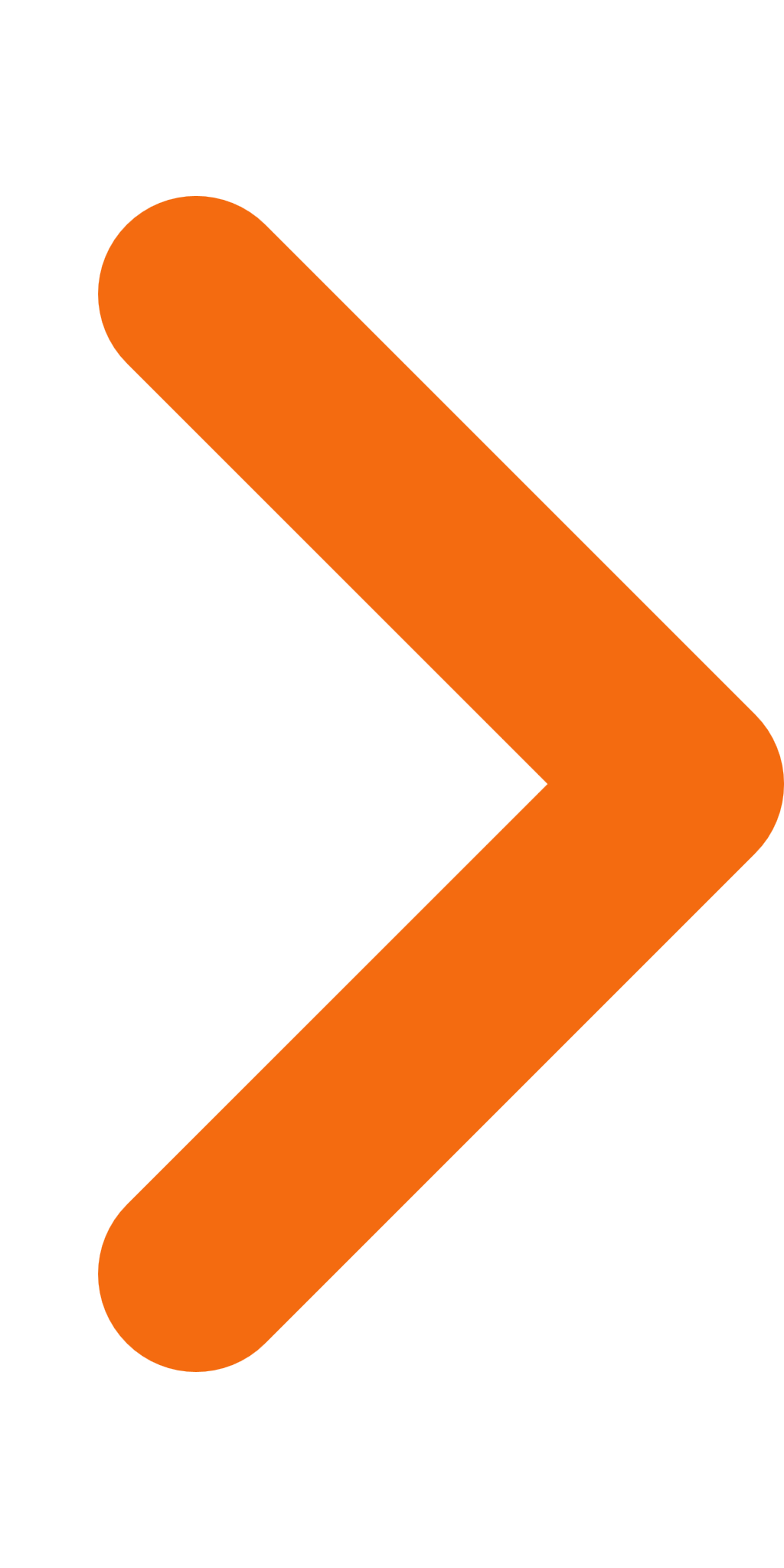 2.20240125 beantwoording motie STIS aan de raad25-01-2024PDF,100,94 KBLaatst gewijzigd23-01-2024 16:33ZichtbaarheidOpenbaarStatusAangenomen - openstaand#Naam van documentPub. datumInfo1.Aangenomen Motie Seniorenpartij VVD Schagerpas 19 dec 2309-01-2024PDF,3,98 MB2.20240123 Beantwoording motie Schagerpas (tussenantwoord)23-01-2024PDF,74,20 KB